+-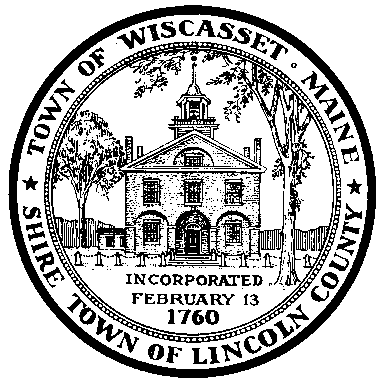 -WISCASSET PLANNING BOARD AGENDASeptember 26, 2016 at 7:00 p.m. Wiscasset Town Hall Meeting Room   1. Call meeting to order   2. Approve August 22, 2016 minutes   3. APPLICANT:	Ian Messier of Crooker and Sons for the Wiscasset Water District         PROPOSAL:	 Application for a blasting permit to complete water main replacement project       REQUEST:	Approval of Blasting Permit Application        LOCATION:	 Flood Avenue, Tax Map U09-001 to U09-025 and 112-272 Gardiner Road, Tax Map U4-007 to U04-012 and R-06- 008-028   4. Other Business   5. Adjourn